ЧЕРКАСЬКА ОБЛАСНА РАДАГОЛОВАР О З П О Р Я Д Ж Е Н Н Я06.12.2023                                                                                         № 357-рПро нагородження Почесноюграмотою Черкаської обласної радиВідповідно до статті 55 Закону України "Про місцеве самоврядування
в Україні", рішення обласної ради від 25.03.2016 № 4-32/VІІ "Про Почесну грамоту Черкаської обласної ради" (зі змінами):1. Нагородити Почесною грамотою Черкаської обласної ради:за вагомий особистий внесок у розвиток системи фінансових відносин територіальної громади, багаторічну сумлінну працю, високий професіоналізм та з нагоди ювілею2. Контроль за виконанням розпорядження покласти на керуючого справами виконавчого апарату обласної ради ГОРНУ Н. В. і відділ організаційного забезпечення ради та взаємодії з депутатами виконавчого апарату обласної ради.Голова									А. ПІДГОРНИЙПІНЬКАСА Валерія Михайловича–начальника фінансового управління Ватутінської міської ради Звенигородського району.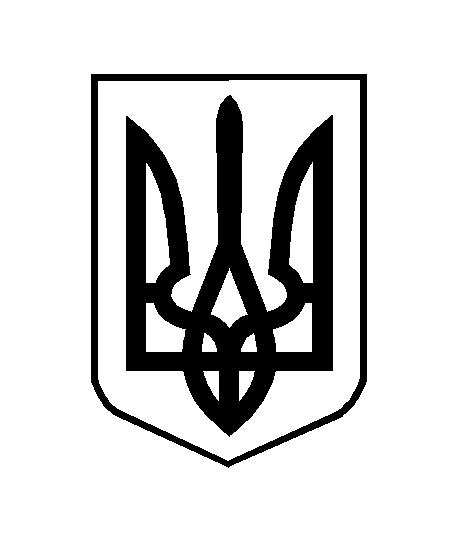 